Board of Directors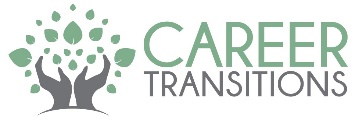 QuestionnaireWhat is the best way to contact you?      Home Phone    Work Phone    Cell Phone     EmailHow did you first hear about Career Transitions (CT) and what draws you to the mission of CT?Why do you want to serve on CT’s Board? Please provide us with a brief description of your background.   We are very interested in ensuring that our Board of Directors is an effective group, with a broad background of skills and experience.  Please tell us what experience or expertise (E) or what specific interests (I) you have.    What other Boards (profit or non-profit) have you served on, and in what capacity? In what other charitable or community activities have you been involved?Do you have a minimum of two hours every month to do Board work outside of meetings?   Yes      NoAre you willing to volunteer at CT events when needed?   Yes      NoIs there anything else that you would like the organization to know or to evaluate in considering your candidacy as a Board Member of CT? Thank you for completing this questionnaire.  Please attach your resume/CV.Date:Email:Name:Home Phone: Address:Work Phone: City / Zip:Cell Phone: Referred by:Fax:EIEIAudit/AccountingManagementBusiness OwnerMarketingClientsMediaCommunicationsNonprofit/Philanthropy Education/AcademicOperationsEvent PlanningPublic RelationsFinance/InvestmentsReal EstateFundraisingSalesGovernmentSocial ServicesGrant WritingStrategic PlanningHealthcareVolunteer ExperienceHuman ResourcesWorkforce DevelopmentLegal/LawOther